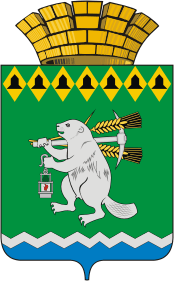 Дума Артемовского городского округаVI созыв51 заседание     РЕШЕНИЕот 30 мая 2019 года                                                                                        № 556О направлении депутатов Думы Артемовского городского округа в состав  рабочей группы по внесению изменений в Правила благоустройства на территории Артемовского городского округа и распределению полномочий между Управлением по городскому хозяйству и жилью Администрации Артемовского городского округа и Муниципальным казенным учреждением Артемовского городского округа «Жилкомстрой»Рассмотрев обращение главы Артемовского городского округа о направлении депутата Думы Артемовского городского округа в состав  рабочей группы по внесению изменений в Правила благоустройства на территории Артемовского городского округа и распределению полномочий между Управлением по городскому хозяйству и жилью Администрации Артемовского городского округа и Муниципальным казенным учреждением Артемовского городского округа «Жилкомстрой», руководствуясь статьей 33 Регламента Думы Артемовского городского округа,Дума Артемовского городского округа РЕШИЛА:	1. Направить в состав рабочей группы по внесению изменений в Правила благоустройства на территории Артемовского городского округа и распределению полномочий между Управлением по городскому хозяйству и жилью Администрации Артемовского городского округа и Муниципальным казенным учреждением Артемовского городского округа «Жилкомстрой» следующих депутатов Думы Артемовского городского округа:Арсенова Владимира Степановича,Пестовского Алексей Владимировича,Юсупова Сергея Романовича.2. Настоящее решение опубликовать в газете «Артемовский рабочий» и разместить на официальном сайте Думы Артемовского городского округа информационно-телекоммуникационной сети «Интернет».3. Контроль исполнения настоящего решения возложить на постоянную комиссию по вопросам местного самоуправления, нормотворчеству и регламенту (Угланов М.А.).Председатель Думы Артемовского городского округа					    К.М.Трофимов